Wholesale ApplicationWe are very thankful for your interest in carrying Peaceful Porch products in your company. We strive to always provide the best customer service to all of our customers. As we have grown, we have established what makes our business relationships better and how we can help our customers order and receive their Peaceful Porch products in the timeliest manner possible. We have listed below our wholesale policies that will take effect on 01/01/2019. All wholesale orders will now take place on our website, www.thepeacefulporch.com. You will be able to see all of the inventory and scents that we have available at that time. All wholesale customers will receive their own individualized wholesale coupon code that will automatically take the wholesale percentage off of the total order before checkout is completed. We have also made it to where there will be no tax charged through the coupon code. Please choose in-person pick up at the time of check out. We will send you a separate invoice for shipping so that we can pass along our UPS discount to our wholesale customers. All wholesale customers will receive 45% off our retail pricing. You are free to price all items at your discretion once purchased. We try very hard to keep our prices low enough for our wholesale customers to make a good profit while still being affordable to the retail customer. Our wholesale prices have increased slightly due to increased pricing on the supplies that we use. We strive to use the best supplies on the market so that our products are of very high quality for our customers and yours. The minimum dollar amount for your wholesale coupon to work is $275 (which with the wholesale coupon code will be $151.25). All orders must meet this amount to receive the wholesale discount. Thank you for doing business with The Peaceful Porch and helping us to help others! 25% of all of our profits go to benefit families in need.                                                                                                  Be still and know that I am God-Psalm 46:10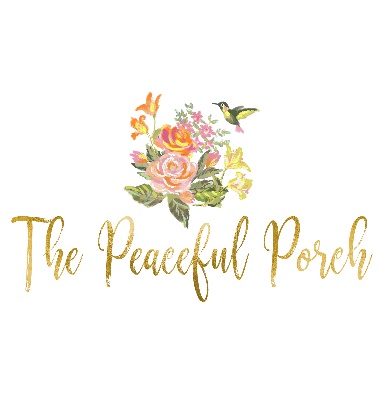 Business:Contact:Date:LastFirstAddress:Mailing AddressApartment/Unit #CityStateZIP CodePhone:EmailTax ID Number.:Signature:Date: